Materia: LABORATORIO DEI SERVIZI   DI ACCOGLIENZA TURISTICAA. s. ____________________         Classe ___________Alunno	_______________________________________________________________Prof.	_______________________________________________________________Voto proposto in sede di scrutinio:	Si comunica che la promozione alla classe terza è stata sospesa e deve essere soggetta a verifica prima dell’inizio delle lezioni del nuovo anno scolastico in quanto, nella materia sopra indicata, sono state rilevate le seguenti carenze:Note e/o indicazioniSi allegano materiali/indicazioni di studio	 SI’		 NO____________________________________________________________________________________________________________________________________________________________________________________Data scrutinio ___________________    Firma del docente: Prof. ____________________________I.I.S.S.A. Mantegna - BresciaSCHEDA SEGNALAZIONESOSPENSIONE GIUDIZIOCLASSE TERZA IPSEOAMod. Car Ric3Vers. 1Pag. 1  di 1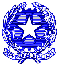 Il ciclo cliente: la prenotazioneil check inIl live inIl check outBlocco tematico 4 – la valorizzazione del territorio; le iniziative promozionali nelle strutture ricettive.Blocco tematico 6 – l’alternanza scuola    lavoro.Le procedure pratico-operative per la gestione di tutte le fasi del ciclo cliente (simulazioni di role-playing). Compilazione modulistica per la gestione manuale e informatizzata delle procedure operative.Redazione di dépliant turistici, elaborazione di itinerari tematici finalizzati alla valorizzazione del territorio, elaborazione menu.Principali prodotti tipici delle zone  turistiche esaminate, la provincia di Brescia, il lago d’Iseo.Brescia, città da scoprire: il percorso romano. Le principali piazze e relativi beni turistici.MotivazioniCauseModalità di recuperoNon sono state raggiunte le conoscenze disciplinari corrispondenti agli obiettivi co-
gnitivi minimiNon sono state sviluppate e applicate le abilità fondamentali del metodo di studio______________________Mancanza di prerequisitiMetodo di lavoro inefficaceDisinteresse verso la materiaImpegno non adeguatoFrequenza discontinuaAtteggiamento poco colla-
borativo______________________Studio individuale autonomo controllato dalla famigliaFrequenza corsi di recupero o altri interventi integrativi eventualmente organizzati dalla scuolaSvolgimento di attività aggiuntive con materiale di produzione/studio predispo-
sto dal docente